University of Management & Technology (Faculty of Information Systems)Capsule StatementIt is said that at the heart of any software system there is a “Database” involved. The computer revolution has claimed overwhelming response from industry that has dire need of efficient, accurate and reliable information management. This course will develop understanding of Database System concepts i.e. database development processes, perform database modeling & construction and administration of databases based on the real world systems.  Learning ObjectivesThe course is intended to equip students with database management concepts and implementation.It will provide learning both in theoretical and practical aspects of the database systems.It is said that at the heart of any software system there is a “Database” involved. The computer revolution has claimed overwhelming response from industry that has dire need of efficient, accurate and reliable information management. This course will develop understanding of Database System concepts i.e. database development processes, perform database modeling & construction and administration of databases based on the real world systems.  Learning Methodology:The course is intended to equip students with database management concepts and implementation. It will provide learning both in theoretical and practical aspects of the database systems. The concepts of Database designs will be given using business case demonstrations. The students will be asked to solve Database Design exercises. There will be hands on training on Database design tools and also Database Management System software so that participants can develop the designed databases into working applications. There will lab works for developing expertise in the respective tools so that participants have practical exposure to solve real world problems in database management systems. There will be a term project to ensure participants can correlate and develop a comprehensive database management system for a given database module in an organization.Course ContentsMarks DistributionMid Term Exam			 15%End Term Exam			 35%Quizzes + Assignments		10 + 10 %Class Participation			05%Practicals				10%Project					15%Total					100%Referenced Text1.	Modern Database Management  (13 Edition, 2017)By Jeffrey a. Hoffer, Mary b. Prescott,2.	Database Systems: Design, Implementation, and Management (12 Edition); Carlos Coronel, Steven Morris3. 	Fundamentals of Database Systems (9th Edition) 9th Editionby Ramez Elmasri (Author), Shamkant B. Navathe (Author)4.	ORACLE 12g Introduction to SQL Guide5.	ORACLE 12g PL/SQL GuideExtra reading material will also be supplied as and when required.Course TitleDatabase Management SystemsCourse CodeIS 240ProgramBBISCredit Hours3Duration15 SessionsPre requisite (if any)IS 125Resource PersonAbdul GhafarSessionTopics to be CoveredText Book Activities01Database Concepts, Flat files v/s Database, Entity Sets, Database Approach, Enterprise Data Model, Advantages of Database Approach, Components of Database EnvironmentChapter 1Class Discussion02The Database Development Process System Development Life CycleThe Role of CASE and RepositoryManaging the people involved in Database DevelopmentChapter 2Assignment / Quiz /Class Activity03Modeling Database in the OrganizationsE-R Model Overview, Entities and Attributes, Modeling Relationships, Super-types and SubtypesEER Models, Super-types and Sub-types, Generalization and Specialization, Logical Database Design and Relational Model, Chapter 2, 4Assignments / Quiz /Class Activity04Normalization practices, Identifying Dependencies, 3NF, BoyCodd normal form.Physical Database Design Process, Designing Field, Data Dictionary Concepts, DenormalizationHandoutsAssignments / Quiz / Lab Activities05Physical Database DesignIntroduction to Oracle SQL, Query Types, DCL, DDL, DML , Create Table, Keys, Chapter 4,5Project Phase I06Create Sequence, Create View,  Drop objects, Update objects, Effect of DDL Statements07DML commands, Insert, Update, DeleteRollback & SavePoints, CommitChapter 5,6Quiz 08Select Tables, Where Clause, Relational operators, Special operators, Logical operators, Order By Clause , Use of Alias09Joins, Cartesian product,  Inner Join, Outer Join, Self Join 10Sub Queries, Sub-Query Types11Single Row Functions and their Types, Date Functions, Number Functions, Text Functions , Conversion FunctionsChapter 7Project Phase II 12Group By Clause, Summary Functions, Multiple column Grouping13Introduction to PL/SQL, Transaction concept, Structure Control Statements, Variables & ArraysChapter 10Assignment / Quiz / Surprise Quiz14Loops and Conditions, Procedure and Functions.15PresentationsFinal Project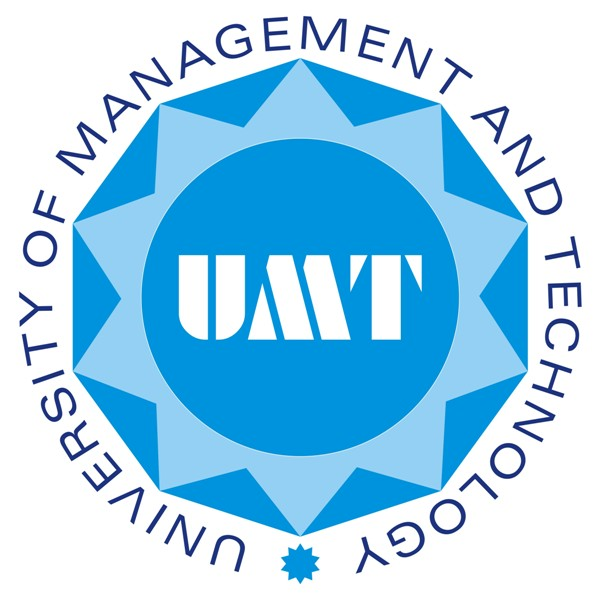 